10 марта 2023 года в Доме культуры ветеранов состоялась развлекательная программа «Поколение 60-х».На мероприятии присутствовали люди серебряного возраста. Художественный руководитель Дома культуры ветеранов Степанова Наталья предложила всем присутствующим вернуться в СССР.Участники мероприятия принимали участие в тематических викторинах, отгадывали логические загадки и танцевали. В программе прозвучали замечательные песни, написанные в 60-70-е годы 20 века, ставшие золотым фондом советской эстрады в исполнении «Золотого голоса» Богучарского района Людмилы Пасько.Мероприятие прошло в дружеской атмосфере, что позволило посетителям Дома культуры ветеранов сблизиться и душевно пообщаться.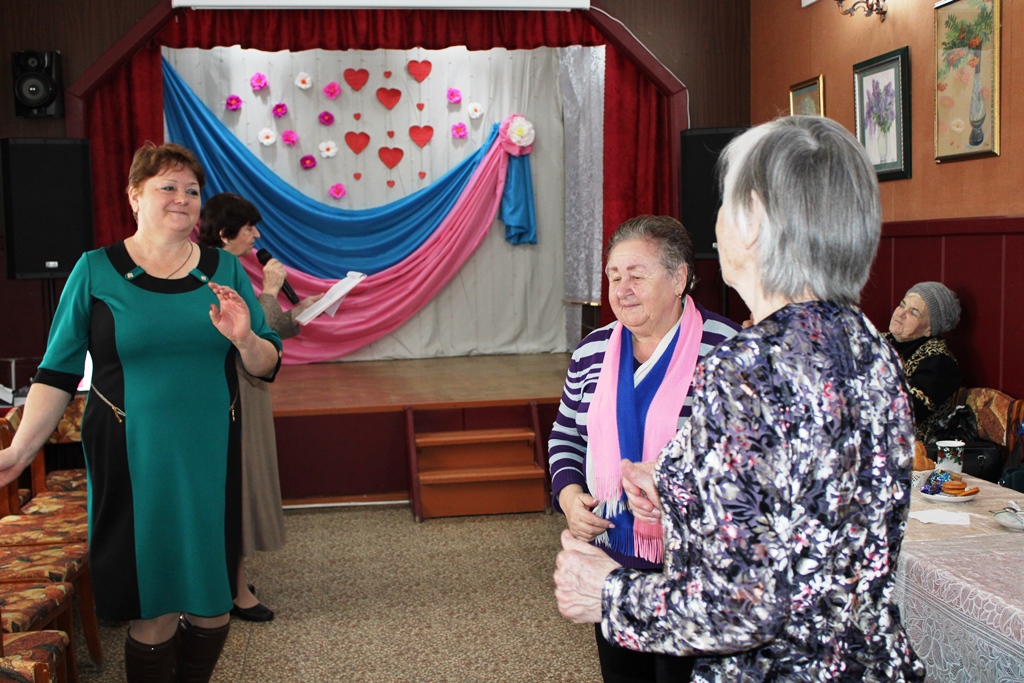 